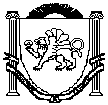 Республика КрымБелогорский районАдминистрация Зуйского сельского поселенияПОСТАНОВЛЕНИЕот 01 июня 2018  года                                                                                           № 75Об утверждении муниципальной целевойПрограммы развития субъектов малого и среднего предпринимательства в Зуйскомсельском поселении на 2018-2022 гг.В целях содействия развитию малого и среднего предпринимательства на территории Зуйского сельского поселения, в соответствии с Федеральным законом от 01.01.2001г. «Об общих принципах организации местного самоуправления в Российской Федерации», Федеральным законом от 24 июля 2007 года № 209-ФЗг. «О развитии малого и среднего предпринимательства в Российской Федерации», Закон Республики Крым «О развитии малого и среднего предпринимательства в Республике Крым» №  30- ЗРК от 9 июля 2014, Уставом муниципального образования Зуйское сельское поселение, администрация Зуйского сельского поселенияПостановляет1.Утвердить Муниципальную целевую программу развития субъектов малого и среднего предпринимательства в Зуйском сельском поселении на 2018-2022 гг. (прилагается).2.Финансирование Муниципальной целевой программы развития субъектов малого и среднего предпринимательства в Зуйском сельском поселении на 2018-2022гг. осуществлять в пределах средств, утвержденных в бюджете Зуйского сельского поселения.3.Настоящее постановление подлежит официальному опубликованию (обнародованию) на официальной странице муниципального образования Зуйское сельское поселение Белогорского района на портале Правительства Республики Крым rk.gov.ru в разделе «Белогорский район. Муниципальные образования района. Зуйское сельское поселение», и на информационном стенде в здании администрации Зуйского сельского совета по адресу: пгт Зуя, ул.Шоссейная, 64.4.Контрольл за исполнением постановления оставляю за собой.Председатель Зуйского сельского совета – глава администрации Зуйского сельского поселения				А.А.ЛахинПриложение к постановлению администрации Зуйского сельского поселения от 01.06.2018 г. № 75Муниципальная целевая программа развития субъектов малого и среднего предпринимательства в Зуйском сельском поселениина 2018-2022 гг.ПАСПОРТМуниципальной целевой программы развития субъектов малого и среднего предпринимательства в Зуйском сельском поселении на 2018-2022 гг.
1.Содержание проблемы и обоснование необходимости еерешения программными методамиМалый бизнес играет важную роль в решении экономических и социальных задач Зуйского сельского поселения, так как способствует созданию новых рабочих мест, насыщению потребительского рынка товарами и услугами, формированию конкурентной среды, обеспечивает экономическую самостоятельность населения Зуй2ского сельского поселения, стабильность налоговых поступлений. Развитие предпринимательства является одной из приоритетных задач социально-экономического развития Зуйского сельского поселения.Более 50 процентов малых предприятий в Зуйском сельском поселении осуществляют торговую деятельность, около 10 процентов занято ведением фермерского хозяйства, около 6 процентов - транспортными перевозками, 15 процентов – бытовые услуги, 2 процентов – пчеловодство, 15 процентов – посреднические услуги.Результаты опроса индивидуальных предпринимателей, руководителей малых предприятий различных форм собственности и наемных работников предпринимателей показали, что количество лиц, желающих организовать свой бизнес, с каждым годом уменьшается.Реализация мер по содействию развитию малого и среднего предпринимательства в Зуйском сельском поселении требует комплексного и последовательного подхода, который предполагает использование программно-целевых методов, обеспечивающих увязку реализации мероприятий Программы по срокам, ресурсам, исполнителям, а также организацию процесса контроля.2.Основные цели и задачи ПрограммыОсновными целями Программы являются:содействие развитию малого и среднего предпринимательства на территории Зуйского сельского поселения;оказание содействия субъектам малого и среднего предпринимательства Зуйского сельского поселения в продвижении производимых ими товаров (работ, услуг);обеспечение занятости и развитие самозанятости населения Зуйского сельского поселения;увеличение доли производимых субъектами малого и среднего предпринимательства товаров (работ, услуг) в объеме производимой предприятиями Зуйского сельского поселения продукции; достижение баланса интересов бизнеса и уровня налогообложения для субъектов малого и среднего предпринимательства Зуйского сельского поселения.Задачи, которые необходимо решить для достижения поставленных целей:создание благоприятных условий для развития малого и среднего предпринимательства в Зуйском сельском поселении;развитие инфраструктуры поддержки субъектов малого и среднего предпринимательства в Зуйском сельском поселении;информационная поддержка субъектов малого и среднего предпринимательства Зуйского сельского поселения и организаций, образующих инфраструктуру поддержки субъектов малого и среднего предпринимательства Зуйского сельского поселения;консультационная и организационная поддержка субъектов малого и среднего предпринимательства;пропаганда (популяризация) предпринимательской деятельности.Срок реализации Программы – 2018-2022 гг., реализация осуществляется раздельно по годам.3.Перечень программных мероприятийСистема программных мероприятий представлена следующими направлениями:- создание и учреждение новых мероприятий, фирм, организаций, решение организационных вопросов, принятие нормативно – правовой базы для успешного функционирования вновь созданных мероприятий, экономически обоснованное их расположение на территории Зуйского сельского поселения;- создание условий для привлечения в экономику Зуйского сельского поселения инвесторов с целью создания конкурентоспособных структур;- расширение производственных мощностей на базе функционирующих предприятий;- расширение налогооблагаемой базы, с целью увеличения поступлений в бюджет Зуйского сельского поселения;- снижение уровня безработицы;- производство новых видов конкурентоспособной продукции, услуг с целью выхода на новые рынки сбыта;- трудоустройство населения Зуйского сельского поселения;- увеличение среднемесячной заработной платы;- совершенствование внешней среды развития малого предпринимательства;- развитие субъектов малого и среднего предпринимательства;Перечень мероприятий
Муниципальной целевой программы развития субъектов 
малого и среднего предпринимательства в Зуйском сельском поселении на 2018-2022 гг.4.Ресурсное обеспечение ПрограммыФинансирование мероприятий Программы осуществляется согласно выделенным средствам из бюджета Зуйского сельского поселения и составляет _______ тыс. рублей.5.Организация управления (механизм реализации) ПрограммойМеханизм реализации Программы – это система программных мероприятий скоординированных по срокам, объему финансирования и ответственным исполнителям, обеспечивающих достижение намеченных результатов.Заказчиком Программы является Администрация Зуйского сельского поселения, в задачи которой входит организация выполнения мероприятий Программы и координация взаимодействия исполнителей.Реализация пунктов Перечня мероприятий Программы производится в соответствии с порядком оказания консультационной и организационной поддержки субъектам малого предпринимательства на территории Зуйского сельского поселения, утверждаемым муниципальным правовым актом  Зуйского сельского поселения.6. Контроль за ходом реализации ПрограммыКонтроль за ходом реализации Программы в установленном порядке осуществляется Администрацией Зуйского сельского поселения и Зуйским сельским советом.7. Оценка эффективности результатов реализации ПрограммыРеализация Программы окажет позитивное влияние на экономическую и социальную ситуацию на территории Зуйского сельского поселения в целом, будет способствовать улучшению инвестиционного климата, развитию инфраструктуры поселения, повышению конкурентоспособности субъектов малого и среднего предпринимательства и улучшению качества предоставляемых услуг.В рамках реализации Программы предполагается создать условия для обеспечения стабильной занятости населения в секторе малого и среднего бизнеса с увеличением числа субъектов малого и среднего предпринимательства в поселении и увеличения поступлений от субъектов малого и среднего предпринимательства в бюджет Зуйского сельского поселения.Эффективность реализации Программы зависит от уровня финансирования мероприятий Программы и их выполнения.Оценка эффективности результатов реализации Программы будет осуществляться путем сопоставления достигнутых результатов.Наименование 
ПрограммыМуниципальная целевая программа развития субъектов малого и среднего предпринимательства в Зуйском сельском поселении на 2018-2022гг. (далее - Программа)Основные цели ПрограммыСодействие развитию малого и среднего предпринимательства на территории Зуйского сельского поселения;оказание содействия субъектам малого и среднего предпринимательства Зуйского сельского поселения в продвижении производимых ими товаров (работ, услуг);обеспечение занятости и развитие самозанятости населения Зуйского сельского поселения;увеличение доли производимых субъектами малого и среднего предпринимательства товаров (работ, услуг) в объеме продукции, производимой предприятиями Зуйского сельского поселения;Основание для разработки ПрограммыФедеральный закон от 01.01.2001г. «Об общих принципах организации местного самоуправления в Российской Федерации», Федеральный закон от 24 июля 2007 года № 209-ФЗг. «О развитии малого и среднего предпринимательства в Российской Федерации», Закон Республики Крым «О развитии малого и среднего предпринимательства в Республике Крым» №  30- ЗРК от 9 июля 2014Заказчик ПрограммыЗуйское сельское поселениеРазработчики
ПрограммыАдминистрация Зуйского сельского поселенияИсполнители
мероприятий
ПрограммыАдминистрация Зуйского сельского поселения, субъекты малого и среднего предпринимательства,некоммерческие организации и общественные объединения предпринимателейЗадачи ПрограммыПовышение роли малого и среднего  бизнеса в улучшении условий жизни населения. Обеспечение взаимодействия бизнеса и власти на всех уровнях, привлечение предпринимательских кругов к решению вопросов социально-экономического развития Зуйского сельского поселения. Наполнение рынка товарами и услугами малых и средних предприятий, в том числе инновационного характера. Увеличение числа субъектов малого и среднего бизнеса. Увеличение налоговых поступлений от малого и среднего бизнеса в бюджеты всех уровней. Повышение инвестиционной активности малого и среднего предпринимательстваСроки и этапы реализации Программы2018-2022 гг.Результаты
реализации
Программыобеспечение стабильной занятости в секторе малого и среднего бизнеса;развитие инфраструктуры и улучшение качества предоставляемых услуг№ п/пМероприятияРезультатОбъем финансирования,
тыс. рублейИсполнители123451. Совершенствование условий для развития малого и среднего предпринимательства1. Совершенствование условий для развития малого и среднего предпринимательства1. Совершенствование условий для развития малого и среднего предпринимательства1. Совершенствование условий для развития малого и среднего предпринимательства1. Совершенствование условий для развития малого и среднего предпринимательства11.Участие в работе координационного совета по поддержке малого и среднего предпринимательстваСодействие развитию малого и среднего предпринимательства-Зуйское сельское поселение12.Организация работы по рассмотрению и исполнению рекомендаций координационного совета по поддержке малого и среднего предпринимательстваУчет мнения и интересов субъектов малого и среднего предпринимательства-координационный совет при Администрации Зуйского сельского поселения13.Совершенствование нормативно-правовой базы, регулирующей предпринимательскую деятельность в Зуйском сельском поселенииСодействие развитию малого и среднего предпринимательства-Зуйское сельское поселение14.Организация деятельности координационного совета по предпринимательству при Администрации Зуйского сельского поселения.Привлечение некоммерческих организаций, общественных объединений, союзов предпринимателей к выработке предложений по вопросам развития малого и среднего предпринимательства-Координационный совет по предпринимательству при Администрации Зуйского сельского поселения,15.Формирование реестра субъектов малого и среднего предпринимательства - получателей поддержкиСодействие развитию малого и среднего предпринимательства-Администрация Зуйского сельского поселения2. Обеспечение деятельности инфраструктуры поддержки субъектов малого и среднего предпринимательства в Зуйском сельском поселении. Информационная поддержка субъектов малого и среднего предпринимательства2. Обеспечение деятельности инфраструктуры поддержки субъектов малого и среднего предпринимательства в Зуйском сельском поселении. Информационная поддержка субъектов малого и среднего предпринимательства2. Обеспечение деятельности инфраструктуры поддержки субъектов малого и среднего предпринимательства в Зуйском сельском поселении. Информационная поддержка субъектов малого и среднего предпринимательства2. Обеспечение деятельности инфраструктуры поддержки субъектов малого и среднего предпринимательства в Зуйском сельском поселении. Информационная поддержка субъектов малого и среднего предпринимательства2. Обеспечение деятельности инфраструктуры поддержки субъектов малого и среднего предпринимательства в Зуйском сельском поселении. Информационная поддержка субъектов малого и среднего предпринимательства21.Ведение раздела «Предпринимательство» на официальном сайте Зуйского сельского поселенияИнформационное обеспечение субъектов малого и среднего предпринимательства-Администрация Зуйского сельского поселения22.Осуществление и развитие консультационной поддержки субъектов малого и среднего предпринимательстваСодействие развитию малого и среднего предпринимательства-Администрация Зуйского сельского поселения23.привлечение предпринимателей сферы торговли и услуг к проведению праздничных мероприятий,финансирование проведения таких мероприятий.Пропаганда (популяризация) достижений субъектов малого и среднего предпринимательства10Администрация Зуйского сельского поселения